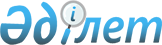 Об утверждении регламентов государственных услуг в сфере земельных отношений
					
			Утративший силу
			
			
		
					Постановление акимата Сырымского района Западно-Казахстанской области от 11 марта 2013 года № 42. Зарегистрировано Департаментом юстиции Западно-Казахстанской области 12 апреля 2013 года № 3245. Утратило силу постановлением акимата Сырымского района Западно-Казахстанской области от 27 мая 2013 года № 80      Сноска. Утратило силу постановлением акимата Сырымского района Западно-Казахстанской области от 27.05.2013 № 80      Руководствуясь Законами Республики Казахстан от 23 января 2001 года "О местном государственном управлении и самоуправлении в Республике Казахстан" и от 27 ноября 2000 года "Об административных процедурах", акимат района ПОСТАНОВЛЯЕТ:



      1. Утвердить прилагаемые регламенты государственных услуг в сфере земельных отношений:



      1) Регламент государственной услуги "Утверждение кадастровой (оценочной) стоимости конкретных земельных участков, продаваемых в частную собственность государством";



      2) Регламент государственной услуги "Утверждение землеустроительных проектов по формированию земельных участков";



      3) Регламент государственной услуги "Выдача решения на изменение целевого назначения земельного участка".



      4) Регламент государственной услуги "Выдача разрешения на использование земельного участка для изыскательских работ";



      2. Контроль за исполнением настоящего постановления возложить на заместителя акима района Т. Турегалиева.



      3. Настоящее постановление вводится в действие со дня первого официального опубликования.      Аким области                     Р. Сапаргалиев

Утвержден

постановлением акимата района

от 11 марта 2013 года № 42 Регламент

государственной услуги

"Утверждение кадастровой (оценочной)

стоимости конкретных земельных

участков, продаваемых в частную

собственность государством" 

1. Общие положения      1. Настоящий Регламент государственной услуги "Утверждение кадастровой (оценочной) стоимости конкретных земельных участков, продаваемых в частную собственность государством" (далее - Регламент) разработан в соответствии с пунктом 4 статьи 9-1 Закона Республики Казахстан от 27 ноября 2000 года "Об административных процедурах".

      2. Государственная услуга "Утверждение кадастровой (оценочной) стоимости конкретных земельных участков, продаваемых в частную собственность государством" (далее – государственная услуга) оказывается государственным учреждением "Сырымский районный отдел земельных отношений" (далее – уполномоченный орган).

      3. Форма оказываемой государственной услуги: не автоматизированная.

      4. Государственная услуга оказывается на основании Земельного кодекса Республики Казахстан от 20 июня 2003 года и постановления Правительства Республики Казахстан от 1 ноября 2012 года № 1392 "Об утверждении стандартов государственных услуг, оказываемых Агентством Республики Казахстан по управлению земельными ресурсами и местными исполнительными органами в сфере земельных отношений, геодезии и картографии, и внесении изменений в постановление Правительства Республики Казахстан от 20 июля 2010 года № 745 "Об утверждении реестра государственных услуг, оказываемых физическим и юридическим лицам" (далее – Стандарт).

      5. Информация о государственной услуге располагается на интернет-ресурсе Агентства Республики Казахстан по управлению земельными ресурсами www.auzr.kz, на стендах уполномоченного органа и опубликовывается в средствах массовой информации на государственном и русском языках.

      Адрес центра: Индекс 090900, Западно-Казахстанская область, Сырымский район, село Жымпиты, улица Казахстанская, № 13, телефон: 8(71134)31114, электронный адрес: arkim_sirim@mail.ru.

      6. Результатом оказания государственной услуги является утвержденный акт кадастровой (оценочной) стоимости земельного участка на бумажном носителе или мотивированный ответ об отказе в предоставлении государственной услуги с указанием причины отказа, в письменном виде.

      7. Государственная услуга оказывается физическим и юридическим лицам (далее – получатель государственной услуги). 

2. Порядок оказания государственной услуги      8. Срок оказания государственной услуги:

      1) с момента сдачи получателем государственной услуги необходимых документов, определенных в пункте 11 Стандарта – 3 рабочих дня;

      2) максимально допустимое время ожидания в очереди при сдаче и получении документов – 30 минут;

      3) максимально допустимое время обслуживания при сдаче и получении документов – 30 минут.

      9. Государственная услуга оказывается бесплатно.

      10. График работы уполномоченного органа, ежедневно с понедельника по пятницу включительно с 9.00 часов до 18.30 часов, с обеденным перерывом с 13.00 часов до 14.30 часов, кроме выходных (суббота, воскресенье) и праздничных дней. Прием осуществляется в порядке очереди без предварительной записи и ускоренного обслуживания.

      11. Государственная услуга оказывается в здании уполномоченного органа. В зале располагаются справочное бюро, кресла ожидания, информационные стенды с образцами заполненных бланков, стойки с бланками заявлений, предусмотрены условия для людей с ограниченными физическими возможностями (пандусы, лифты). 

3. Описание порядка действий

(взаимодействия) в процессе

оказания государственной услуги      12. Для получения государственной услуги получатель государственной услуг представляет документы, определенных в пункте 11 Стандарта.

      13. Уполномоченным органом получателю государственной услуги выдается расписка о приеме документов, указанных в пункте 11 Стандарта, с указанием:

      1) номера и даты приема запроса;

      2) вида запрашиваемой государственной услуги;

      3) количества и названий приложенных документов;

      4) даты (время) и места выдачи документов;

      5) фамилии, имени, отчества и должности лица, принявшего заявление на оказание государственной услуги.

      14. Утвержденный акт кадастровой (оценочной) стоимости земельного участка выдается при личном посещении получателю государственной услуги, либо по доверенности уполномоченному лицу.

      15. В предоставлении государственной услуги отказывается в случае не предоставления получателем государственной услуги документов, указанных в пункте 16 Стандарта.

      16. В процессе оказания государственной услуги участвуют следующие структурно-функциональные единицы (далее - СФЕ):

      1) ответственный специалист уполномоченного органа;

      2) руководитель уполномоченного органа.

      17. Текстовое табличное описание последовательности и взаимодействие административных действий (процедур) каждой СФЕ с указанием срока выполнения каждого административного действия (процедуры), приведено в приложении 1 к настоящему Регламенту.

      18. Схема, отражающая взаимосвязь между логической последовательностью административных действий в процессе оказания государственной услуги и СФЕ представлена в приложении 2 к настоящему Регламенту. 

4. Ответственность должностных лиц,

оказывающих государственные услуги      19. За нарушение порядка оказания государственной услуги должностные лица несут ответственность предусмотренную законодательством Республики Казахстан.

Приложение 1

к регламенту

государственной услуги

"Утверждение кадастровой (оценочной)

стоимости конкретных земельных

участков, продаваемых в частную

собственность государством" Текстовое табличное описание

последовательности и взаимодействие

административных действий (процедур)

каждой СФЕ с указанием срока выполнения

каждого административного действия (процедуры)

Приложение 2

к регламенту

государственной услуги

"Утверждение кадастровой (оценочной)

стоимости конкретных земельных

участков, продаваемых в частную

собственность государством" Схема, отражающая взаимосвязь

между логической последовательностью

административных действий в процессе

оказания государственной услуги и СФЕ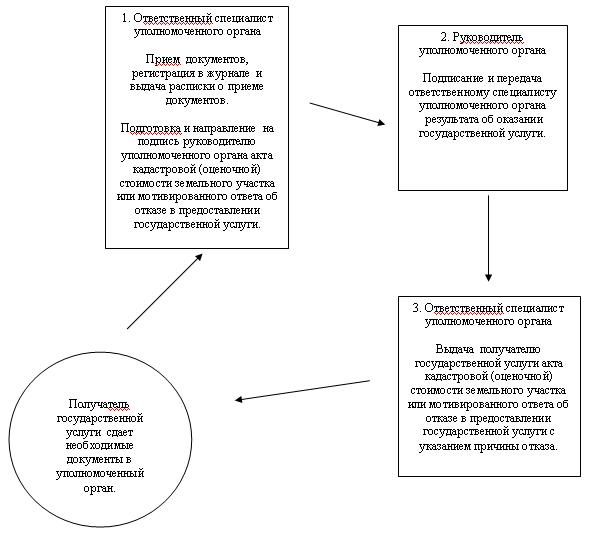 

Утвержден

постановлением акимата района

от 11 марта 2013 года № 42 Регламент

государственной услуги

"Утверждение землеустроительных проектов

по формированию земельных участков" 

1. Общие положения      1. Настоящий Регламент государственной услуги "Утверждение землеустроительных проектов по формированию земельных участков" (далее - Регламент) разработан в соответствии с пунктом 4 статьи 9-1 Закона Республики Казахстан от 27 ноября 2000 года "Об административных процедурах".

      2. Государственная услуга "Утверждение землеустроительных проектов по формированию земельных участков" (далее – государственная услуга) оказывается государственным учреждением "Сырымский районный отдел земельных отношений" (далее – уполномоченный орган).

      3. Форма оказываемой государственной услуги: не автоматизированная.

      4. Государственная услуга осуществляется на основании Земельного кодекса Республики Казахстан от 20 июня 2003 года и постановления Правительства Республики Казахстан от 1 ноября 2012 года № 1392 "Об утверждении стандартов государственных услуг, оказываемых Агентством Республики Казахстан по управлению земельными ресурсами и местными исполнительными органами в сфере земельных отношений, геодезии и картографии, и внесении изменений в постановление Правительства Республики Казахстан от 20 июля 2010 года № 745 "Об утверждении реестра государственных услуг, оказываемых физическим и юридическим лицам" (далее – Стандарт).

      5. Информация о государственной услуге располагается на интернет-ресурсе Агентства Республики Казахстан по управлению земельными ресурсами www.auzr.kz, на стендах уполномоченного органа и опубликовывается в средствах массовой информации на государственном и русском языках.

      Адрес центра: Индекс 090900, Западно-Казахстанская область, Сырымский район, село Жымпиты, улица Казахстанская, № 13, телефон: 8(71134)31114, электронный адрес: arkim_sirim@mail.ru.

      6. Результатом оказания государственной услуги является утвержденный акт кадастровой (оценочной) стоимости земельного участка на бумажном носителе или мотивированный ответ об отказе в предоставлении государственной услуги с указанием причины отказа, в письменном виде.

      7. Государственная услуга оказывается физическим и юридическим лицам (далее – получатель государственной услуги). 

2. Порядок оказания государственной услуги      8. Срок оказания государственной услуги:

      1) с момента сдачи получателем государственной услуги необходимых документов, определенных в пункте 11 Стандарта – 7 рабочих дней;

      2) максимально допустимое время ожидания в очереди при сдаче и получении документов – 30 минут;

      3) максимально допустимое время обслуживания при сдаче и получении документов – 30 минут.

      9. Государственная услуга оказывается бесплатно.

      10. График работы уполномоченного органа, ежедневно с понедельника по пятницу включительно с 9.00 часов до 18.30 часов, с обеденным перерывом с 13.00 часов до 14.30 часов, кроме выходных (суббота, воскресенье) и праздничных дней. Прием осуществляется в порядке очереди без предварительной записи и ускоренного обслуживания.

      11. Государственная услуга оказывается в здании уполномоченного органа. В зале располагаются справочное бюро, кресла ожидания, информационные стенды с образцами заполненных бланков, стойки с бланками заявлений, предусмотрены условия для людей с ограниченными физическими возможностями (пандусы, лифты). 

3. Описание порядка действий

(взаимодействия) в процессе

оказания государственной услуги      12. Для получения государственной услуги получатель государственной услуг представляет документы, определенных в пункте 11 Стандарта.

      13. Уполномоченным органом получателю государственной услуги выдается расписка о приеме документов, указанных в пункте 11 Стандарта, с указанием:

      1) номера и даты приема запроса;

      2) вида запрашиваемой государственной услуги;

      3) количества и названий приложенных документов;

      4) даты (время) и места выдачи документов;

      5) фамилии, имени, отчества и должности лица, принявшего заявление на оказание государственной услуги.

      14. Утвержденный землеустроительный проект выдается при личном посещении получателю государственной услуги, либо по доверенности уполномоченному лицу.

      15. В предоставлении государственной услуги отказывается в случае не предоставления получателем государственной услуги документов, указанных в пункте 16 Стандарта.

      16. В процессе оказания государственной услуги участвуют следующие структурно-функциональные единицы (далее - СФЕ):

      1) ответственный специалист уполномоченного органа;

      2) руководитель уполномоченного органа.

      17. Текстовое табличное описание последовательности и взаимодействие административных действий (процедур) каждой СФЕ с указанием срока выполнения каждого административного действия (процедуры), приведено в приложении 1 к настоящему Регламенту.

      18. Схема, отражающая взаимосвязь между логической последовательностью административных действий в процессе оказания государственной услуги и СФЕ представлена в приложении 2 к настоящему Регламенту. 

4. Ответственность должностных лиц,

оказывающих государственные услуги      19. За нарушение порядка оказания государственной услуги должностные лица несут ответственность предусмотренную законодательством Республики Казахстан.

Приложение 1

к регламенту

государственной услуги

"Утверждение землеустроительных

проектов по формированию

земельных участков" Текстовое табличное описание

последовательности и взаимодействие

административных действий (процедур)

каждой СФЕ с указанием срока выполнения

каждого административного действия (процедуры)

Приложение 2

к регламенту

государственной услуги

"Утверждение землеустроительных

проектов по формированию

земельных участков" Схема, отражающая взаимосвязь

между логической последовательностью

административных действий в процессе

оказания государственной услуги и СФЕ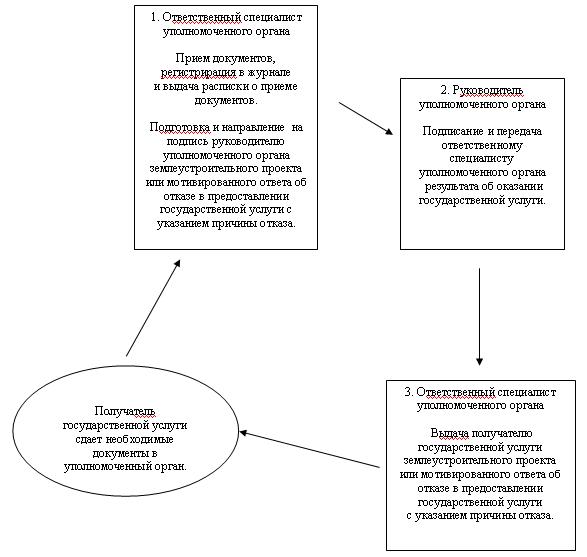 

Утвержден

постановлением акимата района

от 11 марта 2013 года № 42 Регламент

государственной услуги

"Выдача решения на изменение целевого

назначения земельного участка" 

1. Общие положения      1. Настоящий Регламент государственной услуги "Выдача решения на изменение целевого назначения земельного участка" (далее - Регламент) разработан в соответствии с пунктом 4 статьи 9-1 Закона Республики Казахстан от 27 ноября 2000 года "Об административных процедурах".

      2. Государственная услуга "Выдача решения на изменение целевого назначения земельного участка" (далее – государственная услуга) оказывается государственным учреждением "Аппарат акима Сырымского района" (далее – уполномоченный орган).

      3. Форма оказываемой государственной услуги: не автоматизированная.

      4. Государственная услуга осуществляется на основании Земельного кодекса Республики Казахстан от 20 июня 2003 года и  постановления Правительства Республики Казахстан от 1 ноября 2012 года № 1392 "Об утверждении стандартов государственных услуг, оказываемых Агентством Республики Казахстан по управлению земельными ресурсами и местными исполнительными органами в сфере земельных отношений, геодезии и картографии, и внесении изменений в постановление Правительства Республики Казахстан от 20 июля 2010 года № 745 "Об утверждении реестра государственных услуг, оказываемых физическим и юридическим лицам" (далее – Стандарт).

      5. Информация о государственной услуге располагается на интернет-ресурсе Агентства Республики Казахстан по управлению земельными ресурсами www.auzr.kz, на стендах уполномоченного органа и опубликовывается в средствах массовой информации на государственном и русском языках.

      Адрес центра: Индекс 090900, Западно-Казахстанская область, Сырымский район, село Жымпиты, улица Казахстанская, дом 8, телефон: 8(71134)31108, электронный адрес: arkim_sirim@mail.ru.

      6. Результатом оказания государственной услуги является выдача решения на изменение целевого назначения земельного участка (далее – решение) на бумажном носителе или мотивированный ответ об отказе в предоставлении государственной услуги с указанием причины отказа, в письменном виде.

      7. Государственная услуга оказывается физическим и юридическим лицам (далее – получатель государственной услуги). 

2. Порядок оказания государственной услуги      8. Срок оказания государственной услуги:

      1) с момента сдачи получателем государственной услуги необходимых документов, определенных в пункте 11 Стандарта – 37 календарных дней;

      2) максимально допустимое время ожидания в очереди при сдаче и получении документов – 30 минут;

      3) максимально допустимое время обслуживания при сдаче и получении документов – 30 минут.

      9. Государственная услуга оказывается бесплатно.

      10. График работы уполномоченного органа, ежедневно с понедельника по пятницу включительно с 9.00 часов до 18.30 часов, с обеденным перерывом с 13.00 часов до 14.30 часов, кроме выходных (суббота, воскресенье) и праздничных дней. Прием осуществляется в порядке очереди без предварительной записи и ускоренного обслуживания.

      11. Государственная услуга оказывается в здании уполномоченного органа. В зале располагаются справочное бюро, кресла ожидания, информационные стенды с образцами заполненных бланков, стойки с бланками заявлений, предусмотрены условия для людей с ограниченными физическими возможностями (пандусы, лифты). 

3. Описание порядка действий

(взаимодействия) в процессе

оказания государственной услуги      12. Для получения государственной услуги получатель государственной услуг представляет документы, определенных в пункте 11 Стандарта.

      13. Уполномоченным органом получателю государственной услуги выдается расписка о приеме документов, указанных в пункте 11 Стандарта, с указанием:

      1) номера и даты приема запроса;

      2) вида запрашиваемой государственной услуги;

      3) количества и названий приложенных документов;

      4) даты (время) и места выдачи документов;

      5) фамилии, имени, отчества и должности лица, принявшего заявление на оказание государственной услуги.

      14. Утвержденный землеустроительный проект выдается при личном посещении получателю государственной услуги, либо по доверенности уполномоченному лицу.

      15. В предоставлении государственной услуги отказывается в случае не предоставления получателем государственной услуги документов, указанных в пункте 16 Стандарта.

      16. В процессе оказания государственной услуги участвуют следующие структурно-функциональные единицы (далее - СФЕ):

      1) ответственный специалист уполномоченного органа;

      2) руководитель уполномоченного органа.

      17. Текстовое табличное описание последовательности и взаимодействие административных действий (процедур) каждой СФЕ с указанием срока выполнения каждого административного действия (процедуры), приведено в приложении 1 к настоящему Регламенту.

      18. Схема, отражающая взаимосвязь между логической последовательностью административных действий в процессе оказания государственной услуги и СФЕ представлена в приложении 2 к настоящему Регламенту. 

4. Ответственность должностных лиц,

оказывающих государственные услуги      19. За нарушение порядка оказания государственной услуги должностные лица несут ответственность предусмотренную законодательством Республики Казахстан.

Приложение 1

к регламенту

государственной услуги

"Выдача решения на изменение

целевого назначения

земельного участка" Текстовое табличное описание

последовательности и взаимодействие

административных действий (процедур)

каждой СФЕ с указанием срока выполнения

каждого административного действия (процедуры)

Приложение 2

к регламенту

государственной услуги

"Выдача решения на изменение

целевого назначения

земельного участка" Схема, отражающая взаимосвязь

между логической последовательностью

административных действий в процессе

оказания государственной услуги и СФЕ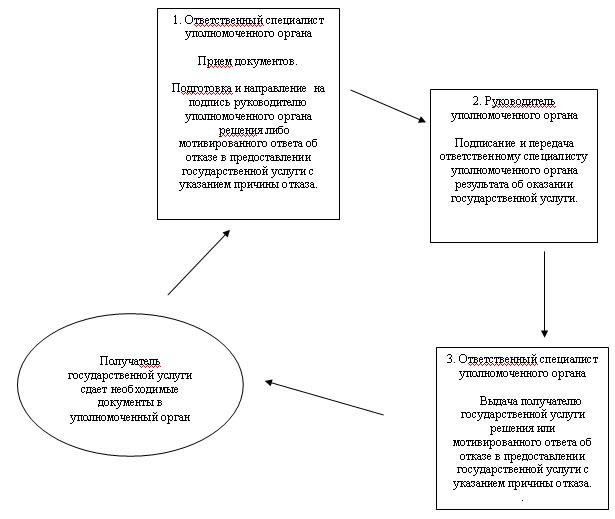 

Утвержден

постановлением акимата района

от 11 марта 2013 года № 42 Регламент

государственной услуги

"Выдача разрешения на использование

земельного участка для изыскательских работ" 

1. Общие положения      1. Настоящий Регламент государственной услуги "Выдача разрешения на использование земельного участка для изыскательских работ" (далее - Регламент) разработан в соответствии с пунктом 4 статьи 9-1 Закона Республики Казахстан от 27 ноября 2000 года "Об административных процедурах".

      2. Государственная услуга "Выдача разрешения на использование земельного участка для изыскательских работ" (далее – государственная услуга) оказывается государственным учреждением "Аппарат акима Сырымского района" (далее – уполномоченный орган).

      3. Форма оказываемой государственной услуги: не автоматизированная.

      4. Государственная услуга осуществляется на основании Земельного кодекса Республики Казахстан от 20 июня 2003 года и постановления Правительства Республики Казахстан от 1 ноября 2012 года № 1392 "Об утверждении стандартов государственных услуг, оказываемых Агентством Республики Казахстан по управлению земельными ресурсами и местными исполнительными органами в сфере земельных отношений, геодезии и картографии, и внесении изменений в постановление Правительства Республики Казахстан от 20 июля 2010 года № 745 "Об утверждении реестра государственных услуг, оказываемых физическим и юридическим лицам" (далее – Стандарт).

      5. Информация о государственной услуге располагается на интернет-ресурсе Агентства Республики Казахстан по управлению земельными ресурсами www.auzr.kz, на стендах уполномоченного органа и опубликовывается в средствах массовой информации на государственном и русском языках.

      Адрес центра: Индекс 090900, Западно-Казахстанская область, Сырымский район, село Жымпиты, улица Казахстанская, дом 8, телефон: 8(71134)31108, электронный адрес: arkim_sirim@mail.ru.

      6. Результатом оказания государственной услуги является выдача разрешения на использование земельного участка для изыскательских работ (далее – разрешение) на бумажном носителе или мотивированный ответ об отказе в предоставлении государственной услуги с указанием причины отказа, в письменном виде.

      7. Государственная услуга оказывается физическим и юридическим лицам (далее – получатель государственной услуги). 

2. Порядок оказания государственной услуги      8. Срок оказания государственной услуги:

      1) с момента сдачи получателем государственной услуги необходимых документов, определенных в пункте 11 Стандарта – 10 рабочих дней;

      2) максимально допустимое время ожидания в очереди при сдаче и получении документов – 30 минут;

      3) максимально допустимое время обслуживания при сдаче и получении документов – 30 минут.

      9. Государственная услуга оказывается бесплатно.

      10. График работы уполномоченного органа, ежедневно с понедельника по пятницу включительно с 9.00 часов до 18.30 часов, с обеденным перерывом с 13.00 часов до 14.30 часов, кроме выходных (суббота, воскресенье) и праздничных дней. Прием осуществляется в порядке очереди без предварительной записи и ускоренного обслуживания.

      11. Государственная услуга оказывается в здании уполномоченного органа. В зале располагаются справочное бюро, кресла ожидания, информационные стенды с образцами заполненных бланков, стойки с бланками заявлений, предусмотрены условия для людей с ограниченными физическими возможностями (пандусы, лифты). 

3. Описание порядка действий

(взаимодействия) в процессе

оказания государственной услуги      12. Для получения государственной услуги получатель государственной услуг представляет документы, определенных в пункте 11 Стандарта.

      13. Уполномоченным органом получателю государственной услуги выдается расписка о приеме документов, указанных в пункте 11 Стандарта, с указанием:

      1) номера и даты приема запроса;

      2) вида запрашиваемой государственной услуги;

      3) количества и названий приложенных документов;

      4) даты (время) и места выдачи документов;

      5) фамилии, имени, отчества и должности лица, принявшего заявление на оказание государственной услуги.

      14. Утвержденный землеустроительный проект выдается при личном посещении получателю государственной услуги, либо по доверенности уполномоченному лицу.

      15. В предоставлении государственной услуги отказывается в случае не предоставления получателем государственной услуги документов, указанных в пункте 16 Стандарта.

      16. В процессе оказания государственной услуги участвуют следующие структурно-функциональные единицы (далее - СФЕ):

      1) ответственный специалист уполномоченного органа;

      2) руководитель уполномоченного органа.

      17. Текстовое табличное описание последовательности и взаимодействие административных действий (процедур) каждой СФЕ с указанием срока выполнения каждого административного действия (процедуры), приведено в приложении 1 к настоящему Регламенту.

      18. Схема, отражающая взаимосвязь между логической последовательностью административных действий в процессе оказания государственной услуги и СФЕ представлена в приложении 2 к настоящему Регламенту. 

4. Ответственность должностных лиц,

оказывающих государственные услуги      19. За нарушение порядка оказания государственной услуги должностные лица несут ответственность предусмотренную законодательством Республики Казахстан.

Приложение 1

к регламенту

государственной услуги

"Выдача разрешения на

использование земельного участка

для изыскательских работ" Текстовое табличное описание

последовательности и взаимодействие

административных действий (процедур)

каждой СФЕ с указанием срока выполнения

каждого административного действия (процедуры)

Приложение 2

к регламенту

государственной услуги

"Выдача разрешения на

использование земельного участка

для изыскательских работ" Схема, отражающая взаимосвязь

между логической последовательностью

административных действий в процессе

оказания государственной услуги и СФЕ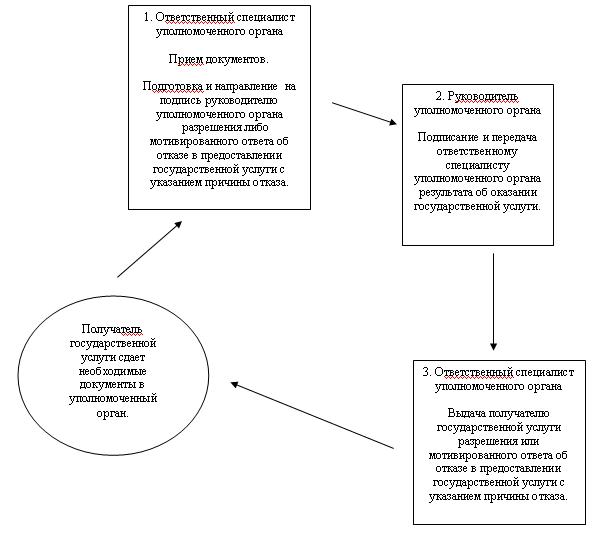 
					© 2012. РГП на ПХВ «Институт законодательства и правовой информации Республики Казахстан» Министерства юстиции Республики Казахстан
				№ действия (хода, потока работ)№ действия (хода, потока работ)СФЕ-1

Ответственный специалист уполномоченного органа СФЕ-2

Руководитель уполномоченного органаДействие № 1Прием документов, регистрация в журнале и выдача расписки о приеме документовДействие № 1Подписание и передача ответственному специалисту уполномоченного органа результата об оказании государственной услугиДействие № 2Подготовка и направление на подпись руководителю уполномоченного органа акта кадастровой (оценочной) стоимости земельного участка или мотивированный ответ об отказе в предоставлении государственной услуги с указанием причины отказаДействие № 1Подписание и передача ответственному специалисту уполномоченного органа результата об оказании государственной услугиДействие № 3Выдача получателю государственной услуги акта кадастровой (оценочной) стоимости земельного участка или мотивированного ответа об отказе в предоставлении государственной услуги с указанием причины отказа Действие № 1Подписание и передача ответственному специалисту уполномоченного органа результата об оказании государственной услугиСроки оказания государственной услуги:

с момента сдачи получателем государственной услуги документов, указанных в пункте 11 Стандарта – 3 рабочих дняСроки оказания государственной услуги:

с момента сдачи получателем государственной услуги документов, указанных в пункте 11 Стандарта – 3 рабочих дня№ действия (хода, потока работ)№ действия (хода, потока работ)СФЕ-1

Ответственный специалист уполномоченного органа СФЕ-2

Руководитель уполномоченного органаДействие № 1Прием документов, регистрация в журнале и выдача расписки о приеме документовДействие № 1Подписание и передача ответственному специалисту уполномоченного органа результата об оказании государственной услугиДействие № 2Подготовка и направление на подпись руководителю уполномоченного органа землеустроительного проекта или мотивированного ответа об отказе в предоставлении государственной услуги с указанием причины отказаДействие № 1Подписание и передача ответственному специалисту уполномоченного органа результата об оказании государственной услугиДействие № 3Выдача получателю государственной услуги землеустроительного проекта или мотивированного ответа об отказе в предоставлении государственной услуги с указанием причины отказа Действие № 1Подписание и передача ответственному специалисту уполномоченного органа результата об оказании государственной услугиСроки оказания государственной услуги:

с момента сдачи получателем государственной услуги документов, указанных в пункте 11 Стандарта – 7 рабочих днейСроки оказания государственной услуги:

с момента сдачи получателем государственной услуги документов, указанных в пункте 11 Стандарта – 7 рабочих дней№ действия (хода, потока работ)№ действия (хода, потока работ)СФЕ-1

Ответственный специалист уполномоченного органа СФЕ-2

Руководитель уполномоченного органаДействие № 1Прием документовДействие № 1Подписание и передача ответственному специалисту уполномоченного органа результата об оказании государственной услугиДействие № 2Подготовка и направление на подпись руководителю уполномоченного органа решения либо мотивированного ответа об отказе в предоставлении государственной услуги с указанием причины отказаДействие № 1Подписание и передача ответственному специалисту уполномоченного органа результата об оказании государственной услугиДействие № 3Выдача получателю государственной услуги решения или мотивированного ответа об отказе в предоставлении государственной услуги с указанием причины отказа Действие № 1Подписание и передача ответственному специалисту уполномоченного органа результата об оказании государственной услугиСроки оказания государственной услуги:

с момента сдачи получателем государственной услуги документов, указанных в пункте 11 Стандарта – 37 календарных днейСроки оказания государственной услуги:

с момента сдачи получателем государственной услуги документов, указанных в пункте 11 Стандарта – 37 календарных дней№ действия (хода, потока работ)№ действия (хода, потока работ)СФЕ-1

Ответственный специалист уполномоченного органа СФЕ-2

Руководитель уполномоченного органаДействие № 1Прием документовДействие № 1Подписание и передача ответственному специалисту уполномоченного органа результата об оказании государственной услугиДействие № 2Подготовка и направление на подпись руководителю уполномоченного органа разрешения либо мотивированного ответа об отказе в предоставлении государственной услуги с указанием причины отказаДействие № 1Подписание и передача ответственному специалисту уполномоченного органа результата об оказании государственной услугиДействие № 3Выдача получателю государственной услуги разрешения или мотивированного ответа об отказе в предоставлении государственной услуги с указанием причины отказа Действие № 1Подписание и передача ответственному специалисту уполномоченного органа результата об оказании государственной услугиСроки оказания государственной услуги:

с момента сдачи получателем государственной услуги документов, указанных в пункте 11 Стандарта – 10 рабочих днейСроки оказания государственной услуги:

с момента сдачи получателем государственной услуги документов, указанных в пункте 11 Стандарта – 10 рабочих дней